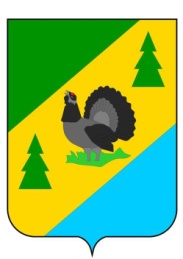 РОССИЙСКАЯ ФЕДЕРАЦИЯИРКУТСКАЯ ОБЛАСТЬАЛЗАМАЙСКОЕ МУНИЦИПАЛЬНОЕ ОБРАЗОВАНИЕАДМИНИСТРАЦИЯПОСТАНОВЛЕНИЕ № 96 г. Алзамайот 08 августа 2019 г.     Об утверждении реестра и схем мест размещения контейнерных площадок для сбора и временного хранения твердых коммунальных отходов на территории Алзамайского муниципального образования 	В целях обеспечения охраны окружающей среды и здоровья человека на  территории Алзамайского муниципального образования, в соответствии с Федеральным законом  от 06.10.2003 г. № 131-ФЗ «Об общих принципах организации местного самоуправления в Российской федерации», Федеральным законом  от 24.06.1998г. № 89-ФЗ «Об отходах производства и потребления», в соответствии с санитарными правилами и нормами СанПиН 42-128-4690-88 «Санитарные правила содержания территорий населенных мест», руководствуясь положениями постановления Правительства  РФ от 31.08.2018г. № 1039 «Об утверждении Правил обустройства мест (площадок) накопления твердых коммунальных отходов и ведения их реестра», «Правилами благоустройства территории Алзамайского муниципального образования», утвержденными решением Думы Алзамайского муниципального образования  от 31.08.2018 года. № 103, статьей 47 Устава Алзамайского муниципального образования, администрация Алзамайского муниципального образованияПОСТАНОВЛЯЕТ:	 	1. Утвердить реестр мест размещения контейнерных площадок для сбора и временного хранения твердых коммунальных отходов на территории Алзамайского муниципального образования (Приложение № 1).		2. Утвердить схемы мест размещения контейнерных площадок для сбора и временного хранения твердых коммунальных отходов на территории Алзамайского муниципального образования (Приложения № 2). 	3. Отменить постановление администрации Алзамайского муниципального образования № 200 от 20 декабря 2018 года «Об утверждении реестра контейнерных площадок, расположенных на территории Алзамайского муниципального образования.	4. Отменить постановление администрации Алзамайского муниципального образования № 57 от 22 апреля 2019 года «Об утверждении схем размещения мест (площадок) накопления твердых коммунальных отходов на территории  Алзамайского муниципального образования	5. Отменить постановление администрации Алзамайского муниципального образования «О внесении изменений в постановление администрации Алзамайского муниципального образования № 57 от 22 апреля 2019 года «Об утверждении схемы размещения мест (площадок) накопления твердых коммунальных отходов на территории Алзамайского муниципального образования»	6. Настоящее постановление подлежит опубликованию в газете «Вестник Алзамайского муниципального образования» и на официальном сайте Алзамайского муниципального образования.Глава Алзамайского муниципального образования                                                                                А.В. ЛебедевПриложение № 1к постановлению администрации Алзамайского муниципального образования от 08.08.2019 года № 96Реестр мест размещения контейнерных площадок для сбора и временного хранения твердых коммунальных отходов на территории Алзамайского муниципального образованияНачальник отдела по жилищным, архитектурно-строительным вопросам иоказанию услуг ЖКХ администрации Алзамайского муниципального образования                                                                                                                                             Л.П. Филатова                                                                                                                                                                  Приложение № 2к постановлению администрации Алзамайского муниципального образования от 08.08.2019 года № 96                     Схема размещения мест  (площадок) накопления твердых коммунальных отходов на территории Алзамайского муниципального образованияНачальник отдела по жилищным, архитектурно-строительным вопросам иоказанию услуг ЖКХ администрации Алзамайского муниципального образования                                                                                                                               Л.П. ФилатоваРЕЕСТР
мест накопления твердых коммунальных отходов на территории
Никольского муниципального образованияРЕЕСТР
мест накопления твердых коммунальных отходов на территории
Никольского муниципального образованияРЕЕСТР
мест накопления твердых коммунальных отходов на территории
Никольского муниципального образованияРЕЕСТР
мест накопления твердых коммунальных отходов на территории
Никольского муниципального образованияРЕЕСТР
мест накопления твердых коммунальных отходов на территории
Никольского муниципального образованияРЕЕСТР
мест накопления твердых коммунальных отходов на территории
Никольского муниципального образованияРЕЕСТР
мест накопления твердых коммунальных отходов на территории
Никольского муниципального образованияРЕЕСТР
мест накопления твердых коммунальных отходов на территории
Никольского муниципального образованияРЕЕСТР
мест накопления твердых коммунальных отходов на территории
Никольского муниципального образованияРЕЕСТР
мест накопления твердых коммунальных отходов на территории
Никольского муниципального образованияРЕЕСТР
мест накопления твердых коммунальных отходов на территории
Никольского муниципального образования№ п/пДанные о нахождении мест (площадок) накопления ТКО№ п/пДанные о нахождении мест (площадок) накопления ТКО№ п/пДанные о нахождении мест (площадок) накопления ТКОДанные о технических характеристиках мест (площадок) накопления ТКОДанные о технических характеристиках мест (площадок) накопления ТКОДанные о технических характеристиках мест (площадок) накопления ТКОДанные о технических характеристиках мест (площадок) накопления ТКОДанные о технических характеристиках мест (площадок) накопления ТКОДанные о собственниках мест (площадок) накопления
(для юр. лиц -  наименование и номер ИНН, фактический адрес, 
(для ИП – ФИО, ОГРН, адрес регистрации по месту  жительства,
для физ. лиц – ФИО, серия, номер и дата выдачи  паспорта, адрес регистрации по месту жительства, контактные данные)Данные об источниках образования ТКОДата и номер решения о включении (отказе) сведений о месте (площадке) накопления твердых коммунальных отходов в реестр№ п/пАдрес Географические координатыПокрытие (грунт, бетон, асфальт, иное) Площадь, м 2Количество контейнеров, с указанием объемаКоличество контейнеров, с указанием объемаКоличество контейнеров, с указанием объемаДанные о собственниках мест (площадок) накопления
(для юр. лиц -  наименование и номер ИНН, фактический адрес, 
(для ИП – ФИО, ОГРН, адрес регистрации по месту  жительства,
для физ. лиц – ФИО, серия, номер и дата выдачи  паспорта, адрес регистрации по месту жительства, контактные данные)Данные об источниках образования ТКОДата и номер решения о включении (отказе) сведений о месте (площадке) накопления твердых коммунальных отходов в реестр№ п/пАдрес Географические координатыПокрытие (грунт, бетон, асфальт, иное) Площадь, м 2Размещенные, шт.Планируемые к размещению, шт.Объем, м3Данные о собственниках мест (площадок) накопления
(для юр. лиц -  наименование и номер ИНН, фактический адрес, 
(для ИП – ФИО, ОГРН, адрес регистрации по месту  жительства,
для физ. лиц – ФИО, серия, номер и дата выдачи  паспорта, адрес регистрации по месту жительства, контактные данные)Данные об источниках образования ТКОДата и номер решения о включении (отказе) сведений о месте (площадке) накопления твердых коммунальных отходов в реестр1.Иркутская область Нижнеудинский район, г. Алзамай ул. Вокзальная55,55373198,667620бетон12050,75Алзамайское МОЖилые МКД по улице Вокзальная № 2,№ 4№ 6,№ 8постановление от 08.08.2019 г. № 962.Иркутская область Нижнеудинский район, г. Алзамай ул. Первомайская 55,55663995,667591бетон12350,75Алзамайское МОЖилой МКД по ул. Первомайская № 51постановление от 08.08.2019 г. № 963.Иркутская область Нижнеудинский район, г. Алзамай  ул. Первомайская 55,55760598,665461бетон12250,75Алзамайское МОЖилой МКД по ул. Первомайская № 62постановление от 08.08.2019 г. № 964.Иркутская область Нижнеудинский район, г. Алзамай ул. Первомайская 55,55619498,664871бетон12150,75Алзамайское МОЖилые МКД по улице Первомайская № 80,82постановление от 08.08.2019 г. № 965.Иркутская область Нижнеудинский район, г. Алзамай ул. Некрасова 55,56881698,683610бетон12680,75Алзамайское МОЖилые МКД по улице Ломоносова № 11,13, Некрасова № 3,4постановление от 08.08.2019 г. № 966.Иркутская область Нижнеудинский район, г. Алзамай ул. Блинова 55,55938898,649659бетон12150,75Алзамайское МОЖилой МКД по ул. Блинова № 12постановление от 08.08.2019 г. № 967.Иркутская область Нижнеудинский район, г. Алзамай МКУК ДК «Сибиряк»55,55522198,664286бетон12150,75Алзамайское МОПомещение Муниципального Казенного Учрежденияпостановление от 08.08.2019 г. № 968.Иркутская область Нижнеудинский район, г. Алзамай Городской парк 55,56337998,656989бетон12150,75Алзамайское МОПомещение Муниципального  Казенного Учрежденияпостановление от 08.08.2019 г. № 969.Иркутская область Нижнеудинский район, г. Алзамай Кладбище55,53846298,651733бетон12250,75Алзамайское МОКладбище на территории Алзамайского муниципального образованияпостановление от 08.08.2019 г. № 96Иркутская область Нижнеудинский район, г. Алзамай Кладбище55,53573698,651991бетон12250,75Алзамайское МОКладбище на территории Алзамайского муниципального образованияпостановление от 08.08.2019 г. № 96Иркутская область Нижнеудинский район, г. Алзамай Кладбище55,53779198,651090бетон12250,75Алзамайское МОКладбище на территории Алзамайского муниципального образованияпостановление от 08.08.2019 г. № 96Частный жилой  сектор мешковой сбор----нетнетЧастный секторпостановление от 08.08.2019 г. № 96№ п/пАдрес кадастровый номер земельного участка (квартала), площадь земельного участка  Схема размещения мест (площадок) накопления ТКО, М 1:2000Иркутская область Нижнеудинский район г. Алзамай  ул. Вокзальная, кадастровый номер земельного участка Площадь земельного участка: 12 кв. мГеографические координаты X 55.553731 Y 98.667620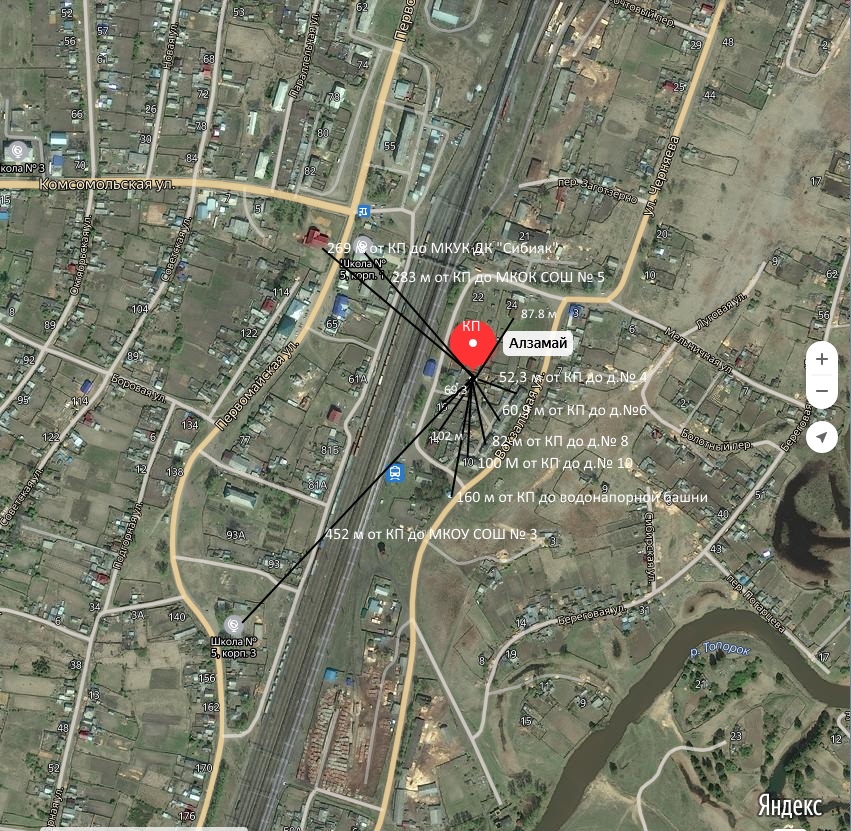 Пояснительная  записка Площадка накопления ТКО по улице Вокзальная в г. Алзамай Нижнеудинского района Иркутской областиПланируемая площадка по улице Вокзальная в г. Алзамай (источники образования ТКО - ул. Вокзальная: жилые многоквартирные дома № 4,6,8,10)Контейнерная площадка составит 12 кв. м, в настоящее время  контейнера на площадке отсутствуют, так как жители расположили контейнерные площадки вблизи домов, а также: -удалена от близлежащего жилого дома на расстоянии 52,3 м;-соответствует требованиям СанПин 2.1.2.2645-10;-будет оборудована бетонным покрытием, установлено ограждение профлистом с трех сторон, ограничена бордюром и зелеными насаждениями по периметру;-количество планируемых для установки контейнеров- 5 шт.; -подъездные пути для автотранспорта имеются;-расположена вне охранных зон объектов водоснабжения (водонапорной башни), расстояние до ближайшей водонапорной башни 160 метров.В г. Алзамай имеется МКУК ДК «Сибиряк», расстояние от КП до Дома Культуры составляет 269 м. Детские, спортивные площадки вблизи КП отсутствуют. Расстояние от школ до КП составляют 283 м. и  452 м.Иркутская область Нижнеудинский район г. Алзамай  ул. Первомайская, кадастровый номер земельного участка Площадь земельного участка: 12 кв. мГеографические координаты X 55.556874Y 98.666700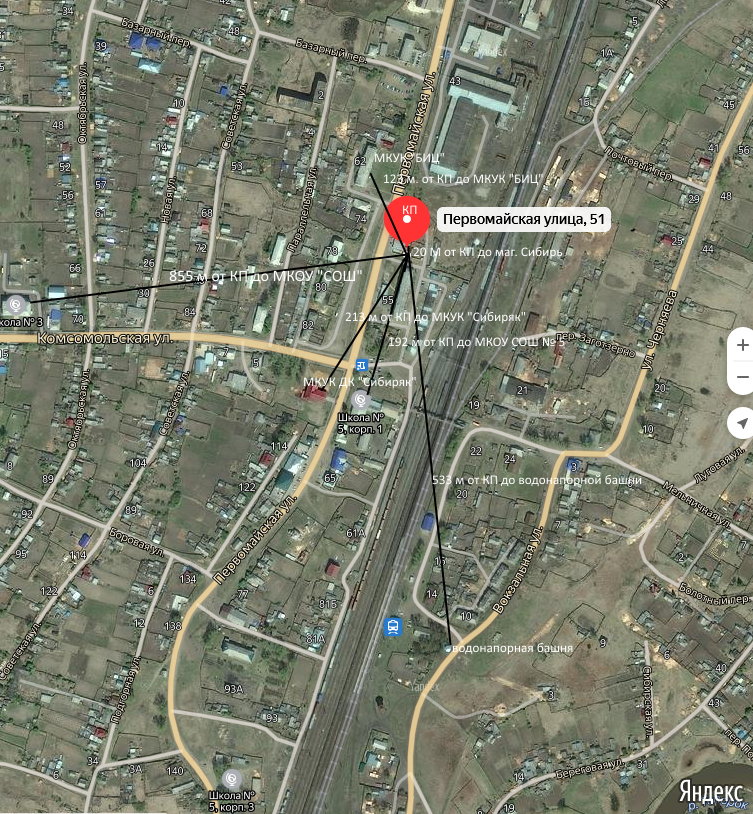 Пояснительная  записка Площадка накопления ТКО по улице Первомайская  в г. Алзамай Нижнеудинского района Иркутской областиПланируемая площадка по улице Первомайская в г. Алзамай (источники образования ТКО - жилой многоквартирный дом № 51 по ул. Первомайская)  Контейнерная площадка 12 кв. м, в настоящее время количество контейнеров на площадке 3 шт., каждый объемом 0,75 м 3, также:-удалена от близлежащего жилого дома на расстоянии 25,3 м.;-соответствует требованиям СанПин 2.1.2.2645-10;-будет оборудована бетонным покрытием, установлено ограждение профлистом с трех сторон, ограничена бордюром и зелеными насаждениями по периметру;-количество планируемых для установки контейнеров- 5 шт.;-подъездные пути для автотранспорта имеются;-расположена вне охранных зон объектов водоснабжения (водонапорной башни), расстояние до ближайшей водонапорной башни 533 метров.В г. Алзамай имеется МКУК ДК «Сибиряк», расстояние от КП до Дома Культуры составляет 213 м. Детские площадки вблизи КП отсутствуют. Расстояние от школ до КП составляют 192 м. и 855 м., до магазина 20 м.3Иркутская область Нижнеудинский район г. Алзамай  улица Первомайская,  кадастровый номер земельного участка Площадь земельного участка: 12 кв. мГеографические координаты X 55.557605 Y 98.665461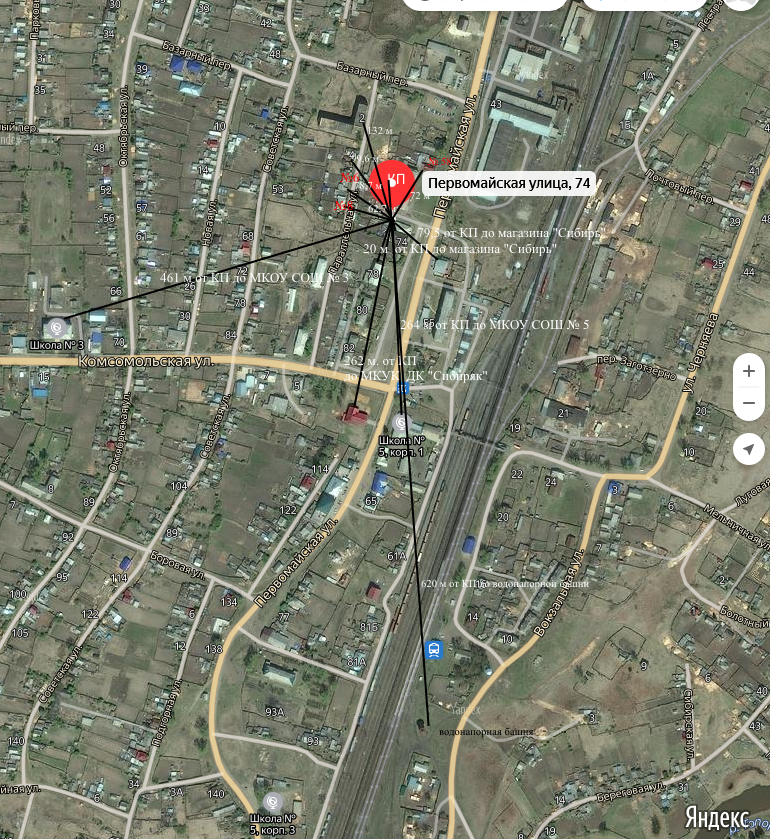 Пояснительная  записка Площадка накопления ТКО по улице Первомайская в г. Алзамай Нижнеудинского района Иркутской областиПланируемая площадка по улице Первомайская в г. Алзамай (источники образования ТКО - ул. Первомайская: жилой многоквартирный дом № 62). Контейнерная площадка 12 кв. м, в настоящее время количество контейнеров на площадке 2 шт., каждый объемом 0,75 м 3., также:-удалена от близлежащего жилого дома на расстоянии 20 м.;-соответствует требованиям СанПин 2.1.2.2645-10;-будет оборудована бетонным покрытием, установлено ограждение профлистом с трех сторон, ограничена бордюром и зелеными насаждениями по периметру;-количество планируемых для установки контейнеров- 5 шт.; -подъездные пути для автотранспорта имеются;-расположена вне охранных зон объектов водоснабжения (водонапорной башни), расстояние до ближайшей водонапорной башни 620 метров.В г. Алзамай имеется МКУК ДК «Сибиряк», расстояние от КП до Дома Культуры составляет 262 м. Детские площадки вблизи КП отсутствуют. Расстояние от школ до КП составляют 264 м. и  461 м.4Иркутская область Нижнеудинский район г. Алзамай  улица Первомайская,  кадастровый номер земельного участка Площадь земельного участка: 12 кв. мГеографические координаты X 55.556194 Y 98.664871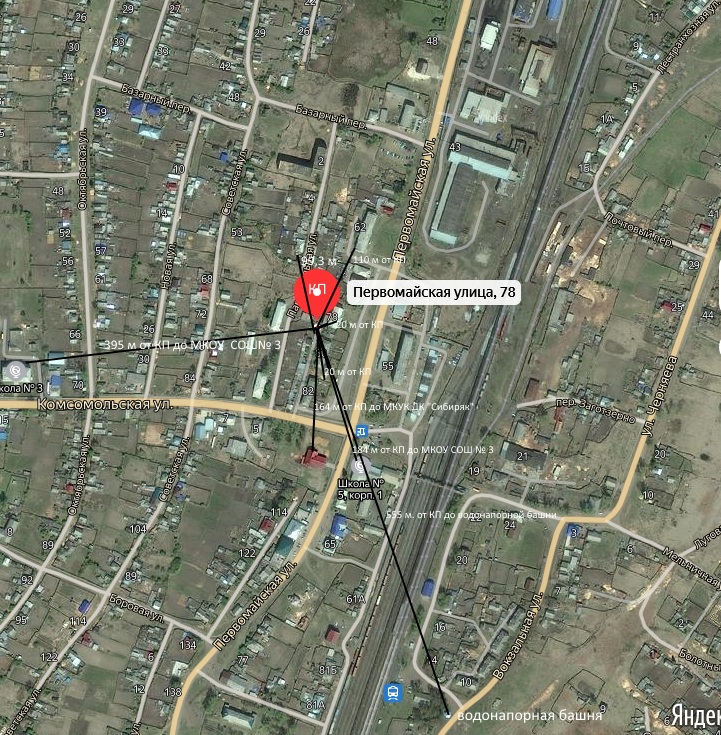 Пояснительная  записка Площадка накопления ТКО по улице Первомайская в г. Алзамай Нижнеудинского района Иркутской областиПланируемая площадка по улице Первомайская в г. Алзамай (источники образования ТКО - ул. Первомайская: жилые многоквартирные дома № 80, № 82). Контейнерная площадка 12 кв. м, в настоящее время количество контейнеров на площадке 1 шт., каждый объемом 0,75 м 3, также:-удалена от близлежащего жилого дома на расстоянии 20 м.-соответствует требованиям СанПин 2.1.2.2645-10,-будет оборудована бетонным покрытием, установлено ограждение профлистом с трех сторон, ограничена бордюром и зелеными насаждениями по периметру,-количество планируемых для установки контейнеров- 5 шт. -подъездные пути для автотранспорта имеются,-расположена вне охранных зон объектов водоснабжения (водонапорной башни), расстояние до ближайшей водонапорной башни 555 метров.В г. Алзамай имеется МКУК ДК «Сибиряк», расстояние от КП до Дома Культуры составляет 164 м. Детские площадки вблизи КП отсутствуют. Расстояние от школ до КП составляют 184 м. и  395 м.6Иркутская область Нижнеудинский район г. Алзамай  улица Некрасова, кадастровый номер земельного участка Площадь земельного участка: 12 кв. мГеографические координаты X 55.568816 Y 98.683610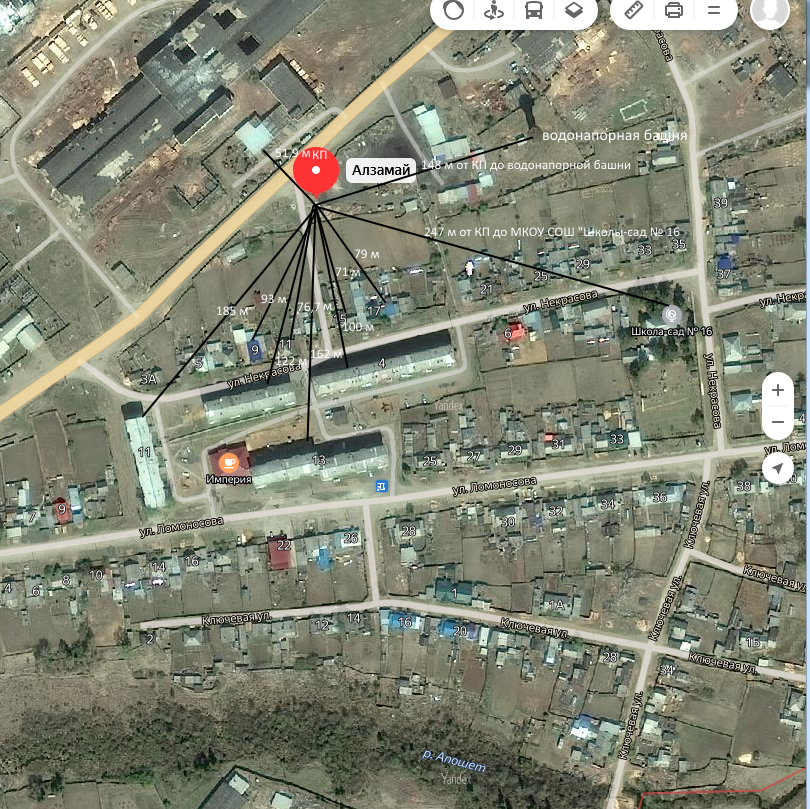 Пояснительная  записка Площадка накопления ТКО по улице Некрасова в г. Алзамай Нижнеудинского района Иркутской областиПланируемая площадка по улице Некрасова в г. Алзамай (источники образования ТКО – дома № 3,4, ул. Некрасова, дома № 11,13 ул. Ломоносова)Контейнерная площадка 12 кв. м, в настоящее время количество контейнеров на площадке 6 шт., каждый объемом 0,75 м 3), также:-удалена от близлежащего жилого дома на расстоянии 71 м.;-соответствует требованиям СанПин 2.1.2.2645-10;-будет оборудована бетонным покрытием, установлено ограждение профлистом с трех сторон, ограничена бордюром и зелеными насаждениями по периметру;-количество планируемых для установки контейнеров- 8 шт.; -подъездные пути для автотранспорта имеются;-расположена вне охранных зон объектов водоснабжения (водонапорной башни), расстояние до ближайшей водонапорной башни 148 метров.Детские площадки вблизи КП отсутствуют. Расстояние от школ до КП составляет 247 м.7Иркутская область Нижнеудинский район г. Алзамай  улица Блинова,   кадастровый номер земельного участка  Площадь земельного участка: 12 кв. мГеографические координаты X 55.559388 Y 98.649659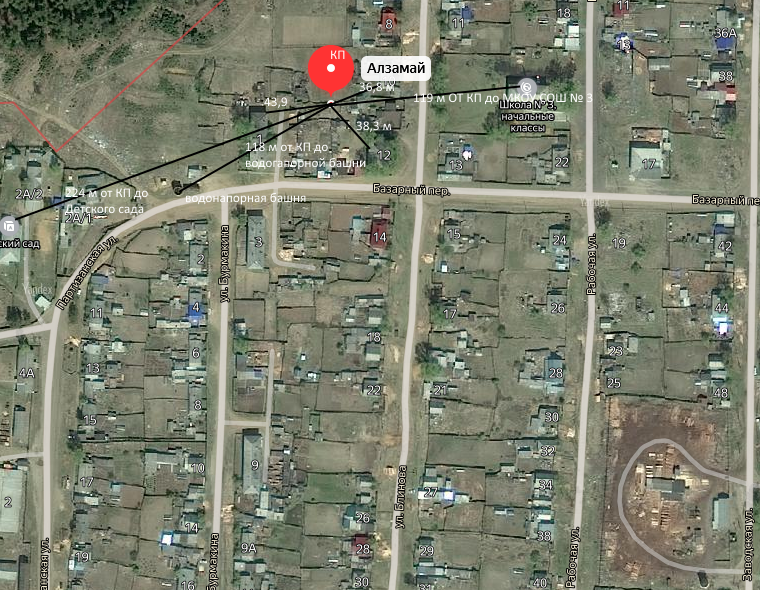 Пояснительная  записка Площадка накопления ТКО по улице Блинова в г. Алзамай Нижнеудинского района Иркутской областиПланируемая площадка по улице Блинова в г. Алзамай (источники образования ТКО - жилой многоквартирный дом № 12  по ул. Блинова). Контейнерная площадка 12 кв. м, в настоящее время количество контейнеров на площадке 1 шт., каждый  объемом 0,75 м 3, также:-удалена от близлежащего жилого дома на расстоянии 52,2 м.-соответствует требованиям СанПин 2.1.2.2645-10,-будет оборудована бетонным покрытием, установлено  ограждение профлистом с трех сторон, ограничена бордюром и зелеными насаждениями по периметру,-количество планируемых для установки контейнеров- 5 шт. -подъездные пути для автотранспорта имеются,-расположена вне охранных зон объектов водоснабжения (водонапорной башни), расстояние до ближайшей водонапорной башни 118 метров.В г. Алзамай имеется МКУК ДК «Сибиряк», расстояние от КП до Дома Культуры составляет 269 м. Детские площадки вблизи КП отсутствуют. Расстояние от школ до КП составляют 224 м. и 119 м.Иркутская область Нижнеудинский район г. Алзамай  улица Первомайская,  кадастровый номер земельного участка  Площадь земельного участка: 12 кв. мГеографические координаты X 55.555221 Y 98.664286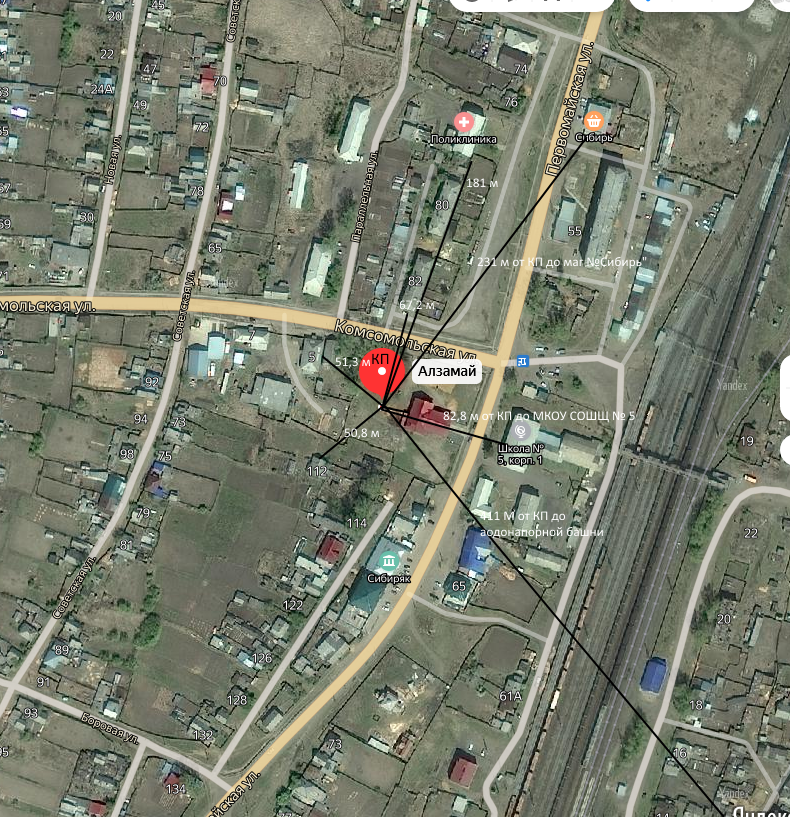 Пояснительная  записка Площадка накопления ТКО по улице Первомайская я в г. Алзамай Нижнеудинского района Иркутской области.Планируемая площадка по улице Первомайская в г. Алзамай (источники образования ТКО – ул. Первомайская МКУК ДК «Сибиряк»).Контейнерная площадка 12 кв. м, в настоящее время количество контейнеров на площадке 1 шт., каждый объемом 0,75 м 3, также:-удалена от близлежащего жилого дома на расстоянии 50,8 м.;-соответствует требованиям СанПин 2.1.2.2645-10;-будет оборудована бетонным покрытием, установлено ограждение профлистом с трех сторон, ограничена бордюром и зелеными насаждениями по периметру;-количество планируемых для установки контейнеров- 5 шт.;-подъездные пути для автотранспорта имеются;-расположена вне охранных зон объектов водоснабжения (водонапорной башни), расстояние до ближайшей водонапорной башни 411 метров.Расстояние от  КП до  МКУК ДК «Сибиряк» составляет 20 м. Детские площадки вблизи КП отсутствуют. Расстояние от школ до КП составляют 283 м 452 м.Иркутская область Нижнеудинский район г. Алзамай  улица Парковая, кадастровый номер земельного участка Площадь земельного участка: 12 кв. мГеографические координаты X 55.563379 Y 98.656989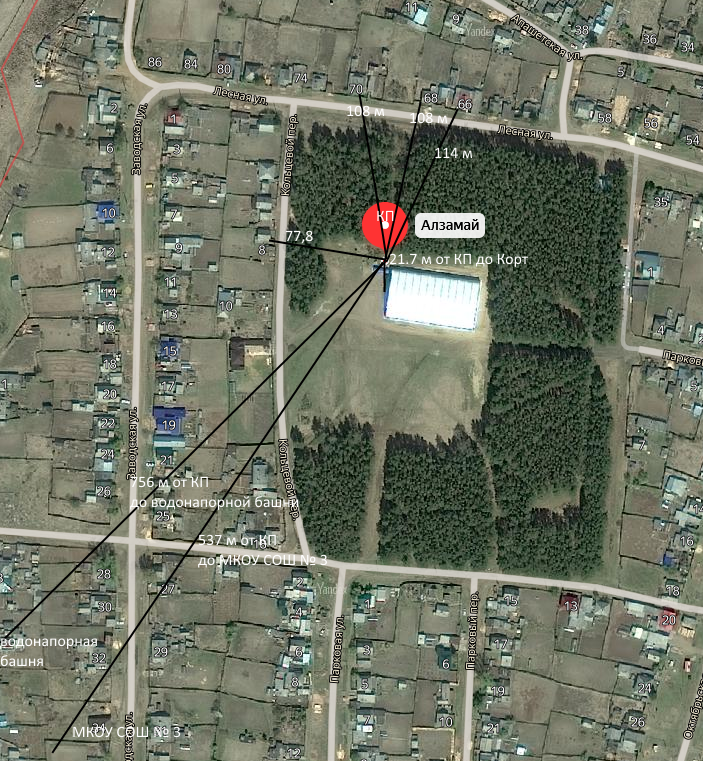 Пояснительная  записка Площадка накопления ТКО по улице Парковая  в г. Алзамай Нижнеудинского района Иркутской областиПланируемая площадка по улице Парковая  в г. Алзамай (источники образования ТКО - ул. Парковая 1: Хоккейный корт)Контейнерная площадка 12 кв. м, в настоящее время количество контейнеров на площадке 1 шт., каждый объемом  0,75 м 3, также:-удалена от близлежащего жилого дома на расстоянии 77,8 м.;-соответствует требованиям СанПин 2.1.2.2645-10;-будет оборудована бетонным покрытием, установлено ограждение профлистом с трех сторон, ограничена бордюром и зелеными насаждениями по периметру;-количество планируемых для установки контейнеров- 5 шт.; -подъездные пути для автотранспорта имеются;-расположена вне охранных зон объектов водоснабжения (водонапорной башни), расстояние до ближайшей водонапорной башни 756 метров. Детские площадки  вблизи КП отсутствуют. Расстояние от школ до КП составляют 537 м.Иркутская область Нижнеудинский район г. Алзамай  улица Первомайская, кадастровый номер земельного участка  Площадь земельного участка: 12 кв. мГеографические координаты X 55.538462 Y 98.651733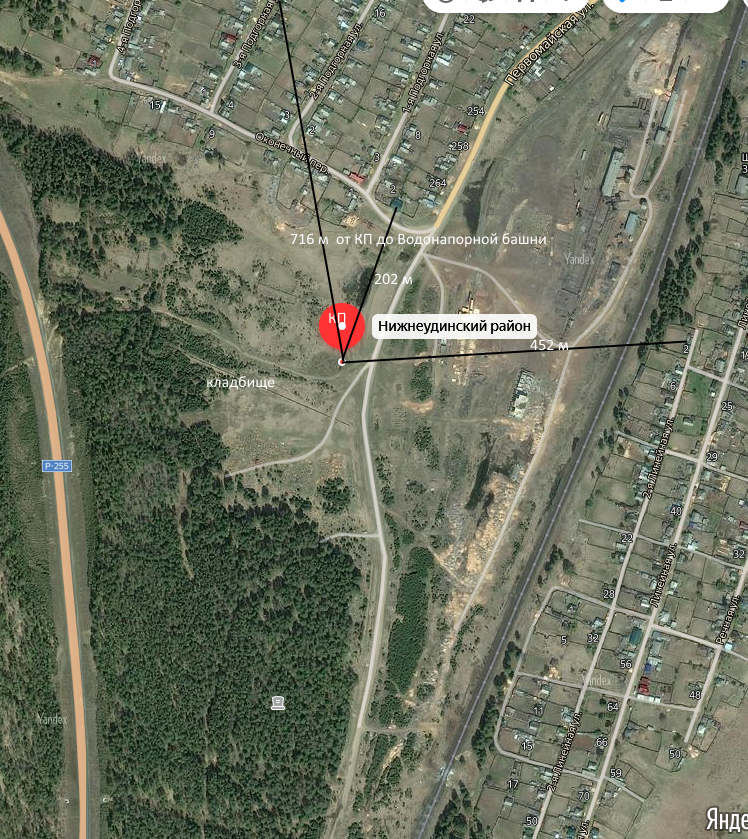 Пояснительная  записка Площадка накопления ТКО по улице Первомайская в г. Алзамай Нижнеудинского района Иркутской области. Контейнерная площадка 12 кв. м, в настоящее время количество контейнеров на площадке 2 шт., имеет бетонное ограждение с трех сторон, каждая объемом 0,75 м 3.Источники образования ТКО - ул. Первомайская:  кладбище на территории Алзамайского муниципального образования, также:-удалена от близлежащего жилого дома на расстоянии 202 м.;-соответствует требованиям СанПин 2.1.2.2645-10;- оборудована бетонным покрытием, ограничена бордюром и зелеными насаждениями по периметру;-количество планируемых для установки контейнеров- 5 шт.; -подъездные пути для автотранспорта имеются;-расположена вне охранных зон объектов водоснабжения (водонапорной башни), расстояние до ближайшей водонапорной башни 716 метров.Детские площадки отсутствуют, общеобразовательные учреждения в районе отсутствуют.Иркутская область Нижнеудинский район г. Алзамай  улица Первомайская, кадастровый номер земельного участка  Площадь земельного участка: 12 кв. мГеографические координаты X 55.535736 Y 98.651991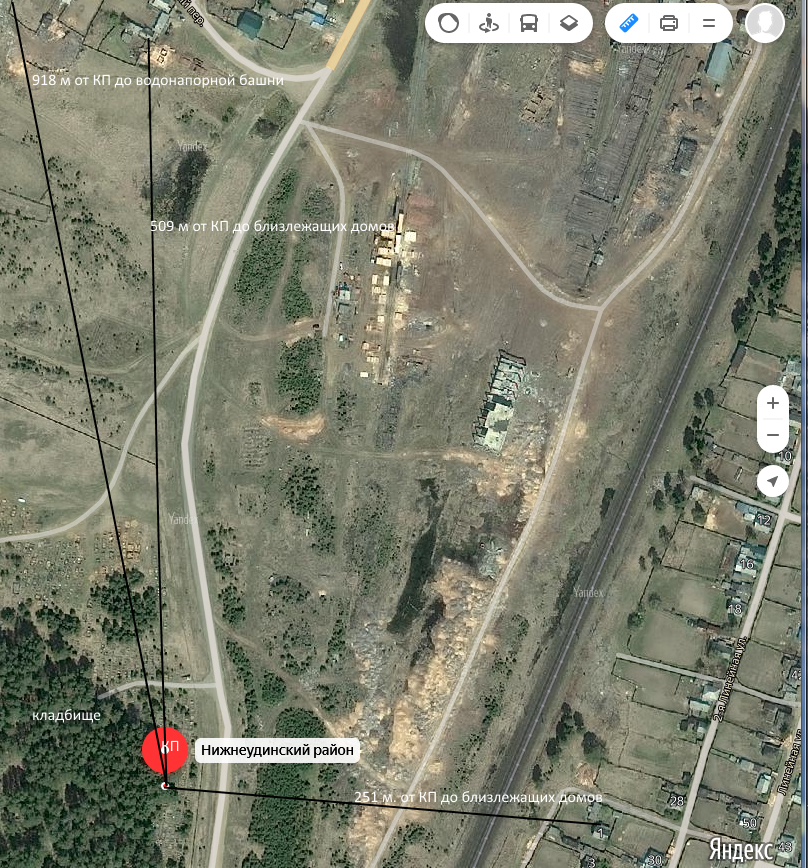 Пояснительная  записка Площадка накопления ТКО по улице Первомайская в г. Алзамай Нижнеудинского района Иркутской областиКонтейнерная площадка 12 кв. м, в настоящее время количество контейнеров на площадке 2 шт., имеет бетонное ограждение с трех сторон, объемом  каждого 0,75 м 3.Источники образования ТКО - ул. Первомайская:  кладбище на территории Алзамайского муниципального образования, также:-удалена от близлежащего жилого дома на расстоянии 251 м.;-соответствует требованиям СанПин 2.1.2.2645-10;- оборудована бетонным покрытием, ограничена бордюром и зелеными насаждениями по периметру,-количество планируемых для установки контейнеров- 5 шт.; -подъездные пути для автотранспорта имеются;-расположена вне охранных зон объектов водоснабжения (водонапорной башни), расстояние до ближайшей водонапорной башни 918 метров.Детские площадки отсутствуют, общеобразовательные учреждения в районе отсутствуют.Иркутская область Нижнеудинский район г. Алзамай  улица Первомайская,  кадастровый номер земельного участка  Площадь земельного участка: 12 кв. мГеографические координаты X 55.532791Y 98.651090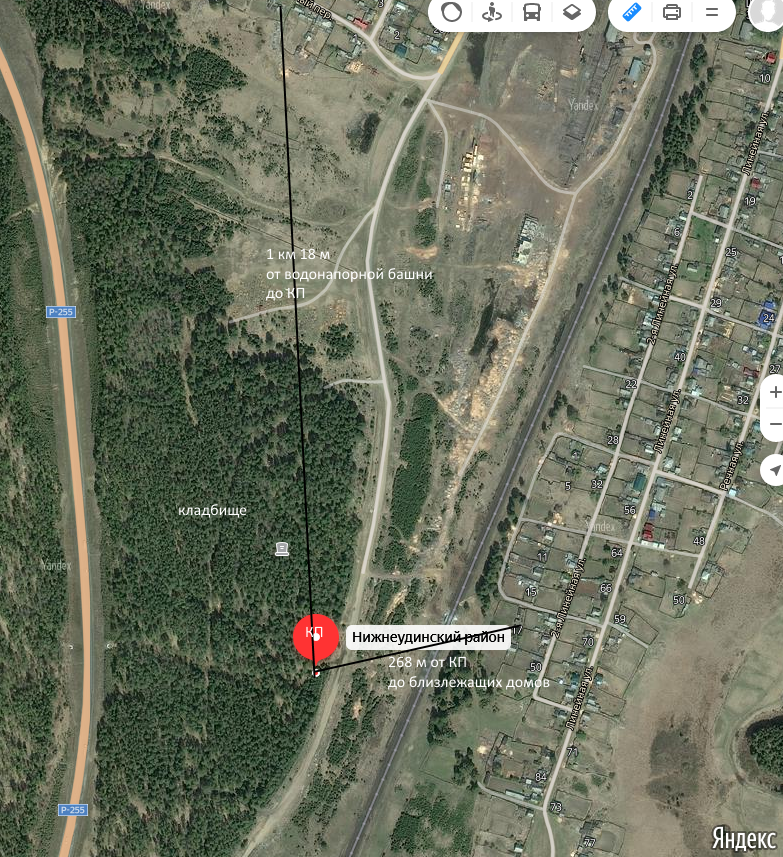 Пояснительная  записка Площадка накопления ТКО по улице Первомайская в г. Алзамай Нижнеудинского района Иркутской областиПланируемая площадка по улице Первомайская в г. Алзамай (источники образования ТКО - ул. Первомайская:  кладбище на территории Алзамайского муниципального образования Контейнерная площадка 12 кв. м, в настоящее время количество контейнеров на площадке 2 шт., имеет бетонное ограждение с трех, объемом 0,75 м 3, а также:-удалена от близлежащего жилого дома на расстоянии 268 м.;-соответствует требованиям СанПин 2.1.2.2645-10;- оборудована бетонным покрытием, ограничена бордюром и зелеными насаждениями по периметру,-количество планируемых для установки контейнеров- 5 шт.; -подъездные пути для автотранспорта имеются;-расположена вне охранных зон объектов водоснабжения (водонапорной башни), расстояние до ближайшей водонапорной башни 1 км. 18 метров.Детские площадки отсутствуют, общеобразовательные учреждения вблизи КП отсутствуют.